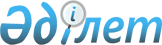 О присвоении наименований улицам населенных пунктов Курмансайского сельского округаРешение акима Курмансайского сельского округа Мартукского района Актюбинской области от 2 декабря 2008 года № 1. Зарегистрировано Управлением юстиции Мартукского района Актюбинской области 23 декабря 2008 года за № 3-8-68
      Сноска. Заголовок решения с изменениями, внесенными решениями акима Курмансайского сельского округа Мартукского района Актюбинской области от 18.03.2015 № 3 (вводится в действие по истечении десяти календарных дней после дня его первого официального опубликования); от 22.08.2016 № 5 (вводится в действие по истечении десяти календарных дней после дня его первого официального опубликования); от 27.11.2017 № 1 (вводится в действие по истечении десяти календарных дней после дня его первого официального опубликования).

      Сноска. В заголовке и по всему тексту решения слова "названий", "аульного", "аульном" заменены словами "наименования", "сельского", "сельском" решением акима Курмансайского сельского округа Мартукского района Актюбинской области от 18.03.2015 № 3 (вводится в действие по истечении десяти календарных дней после дня его первого официального опубликования).

      Сноска. В реквизите решения слово "аульного" заменено словом "сельского", текст на казахском языке не меняется решением акима Курмансайского сельского округа Мартукского района Актюбинской области от 27.11.2017 № 1 (вводится в действие по истечении десяти календарных дней после дня его первого официального опубликования).
      В соответствии со статьями 14, 16 Закона Республики Казахстан от 8 декабря 1993 года "Об административно–территориальном устройстве Республики Казахстан" и статьей 35 Закона Республики Казахстан от 23 января 2001 года "О местном государственном управлении и самоуправлении в Республике Казахстан", аким Курмансайского сельского округа РЕШИЛ:
      Сноска. Преамбула – в редакции решения акима Курмансайского сельского округа Мартукского района Актюбинской области от 27.11.2017 № 1 (вводится в действие по истечении десяти календарных дней после дня его первого официального опубликования).


      1. Присвоить наименования улицам следующих населенных пунктов Курмансайского сельского округа:
      1) В селе Курмансай: Казахстан, Жастар, Жамбыл, Абая Кунанбаева, Кобланды батыра, Д. Конаева, Исатай батыра, Ы.Алтынсарина, Актобе, Ж.Кереева;
      2) в селе Торайгыр: Некрасова, Асау Барака, Абая Кунанбаева, Санкибай батыра, Т.Рыскулова;
      3) В селе Ефремовка: Декабристов;
      4) в селе Шанды: А.Жангельдина, Есет батыра;
      5) в селе Егизата: Алии Молдагуловой, Бокенбай батыра.
      Сноска. Пункт 1 – в редакции решения акима Курмансайского сельского округа Мартукского района Актюбинской области от 18.03.2015 № 3 (вводится в действие по истечении десяти календарных дней после дня его первого официального опубликования); с изменениями, внесенными решением акима Курмансайского сельского округа Мартукского района Актюбинской области от 22.08.2016 № 5 (вводится в действие по истечении десяти календарных дней после дня его первого официального опубликования).


      2. Решение вступает в силу со дня государственной регистрации в органах юстиции и вводится в действие по истечении десяти календарных дней после первого официального опубликования.
					© 2012. РГП на ПХВ «Институт законодательства и правовой информации Республики Казахстан» Министерства юстиции Республики Казахстан
				
      Аким Курмансайского сельского округа:

К. Коктов.
